31 января 2018г. была организована встреча с инспектором ГИБДД Некрасовой Н.В. В рамках профилактического мероприятия «Горка» она провела профилактические беседы с детьми подготовительных групп по ПДД на тему «Безопасный переход», «Безопасность в автомобиле». Рассказала детям о световозращающих элементах на одежде, для чего их необходимо иметь на одежде и как они помогают водителям и пешеходам в  темное время суток. До педагогического коллектива была доведена информация о состоянии ДДТТ Чкаловского района.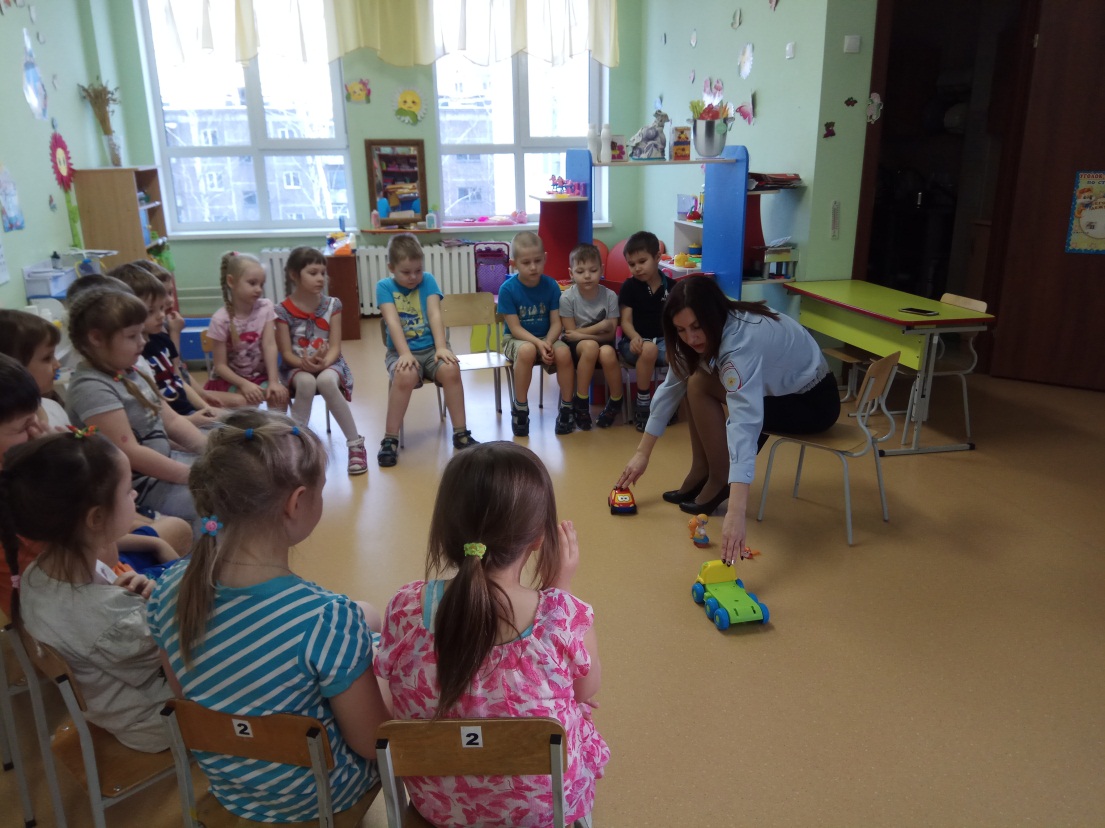 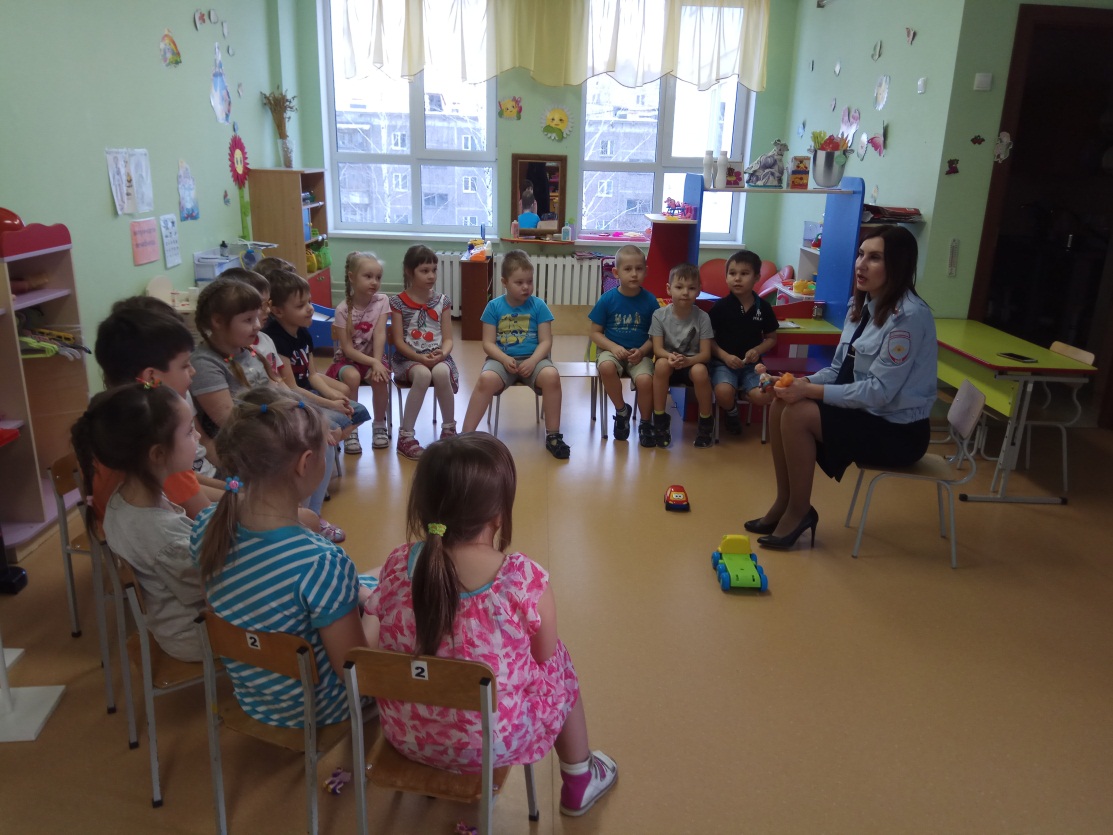 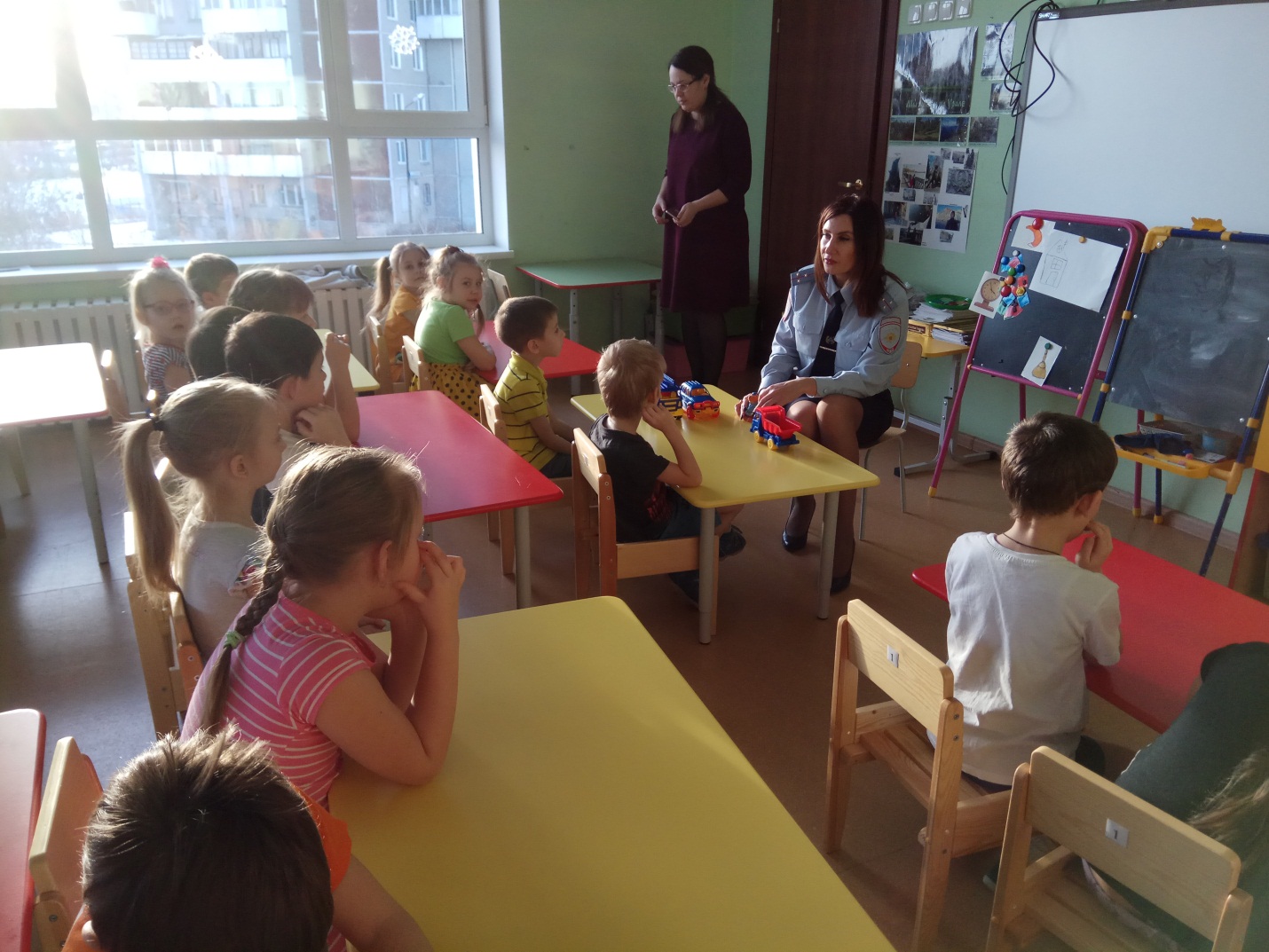 